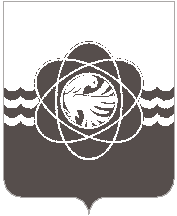 58 сессии четвёртого созываот 18.12.2018  № 485О признании утратившим силу решения Десногорского городского Совета от 24.10.2018 № 455 «О внесении измененийв Устав муниципального образования«город Десногорск» Смоленской области»Рассмотрев заключение Управления Министерства юстиции Российской Федерации по Смоленской области от  28.11.2018 № 67/02-4151, в соответствии со ст.26 Устава муниципального образования «город Десногорск» Смоленской области, учитывая рекомендации постоянных депутатских комиссий, Десногорский городской СоветР Е Ш И Л:Решение Десногорского городского Совета от 24.10.2018 № 455 «О внесении изменений в Устав муниципального образования «город Десногорск» Смоленской области» признать утратившим силу.2. Настоящее решение опубликовать в газете «Десна».И.о. Председателя                                     Глава       муниципального       образованияДесногорского городского Совета             «город   Десногорск»  Смоленской  области                           С.А. Гайдайчук                                                                А.Н. Шубин